Hello Middlebrook Families!It is with great excitement that I introduce myself as the newly appointed Principal of Corporal Michael Middlebrook Elementary!  I am truly honored to accept this position.  Along with the teachers and staff, I will work diligently to provide your child with the best possible well-rounded educational experience that they can receive.  As this appointment is brand new, I thought I should share a little about myself with my new families!I was born and raised in Lafayette Parish.  My entire school career was spent  in LPSS schools.  I am a two time graduate of the University of Louisiana at Lafayette.  GO CAJUNS!!I am newly married to my wonderful husband Andre’ Breaux.  We are loving every minute of being parents to six daughters, and we are now the proud grandparents to the most beautiful baby girl on the planet!In January, I will have completed year 20 of my career.  I have served as a teacher in grades 1 - 7, as a math content coach for the district, and as an assistant principal on the elementary and middle school levels.  My last position was assistant principal at Martial F. Billeaud Elementary School.  It is important to me that everyone who walks through the doors at Middlebrook - teachers, students, parents, community members - feels welcome and a part of something amazing! I will always strive to build strong relationships with students, parents, and the community. Students, I can’t wait to meet you! I hope you are all enjoying your break doing fun things with family.  Remember to keep your Saw Sharp by reading throughout the summer!   I will be in contact with families as soon as we are back in the office.  I can’t wait to begin our journey together as Mustangs!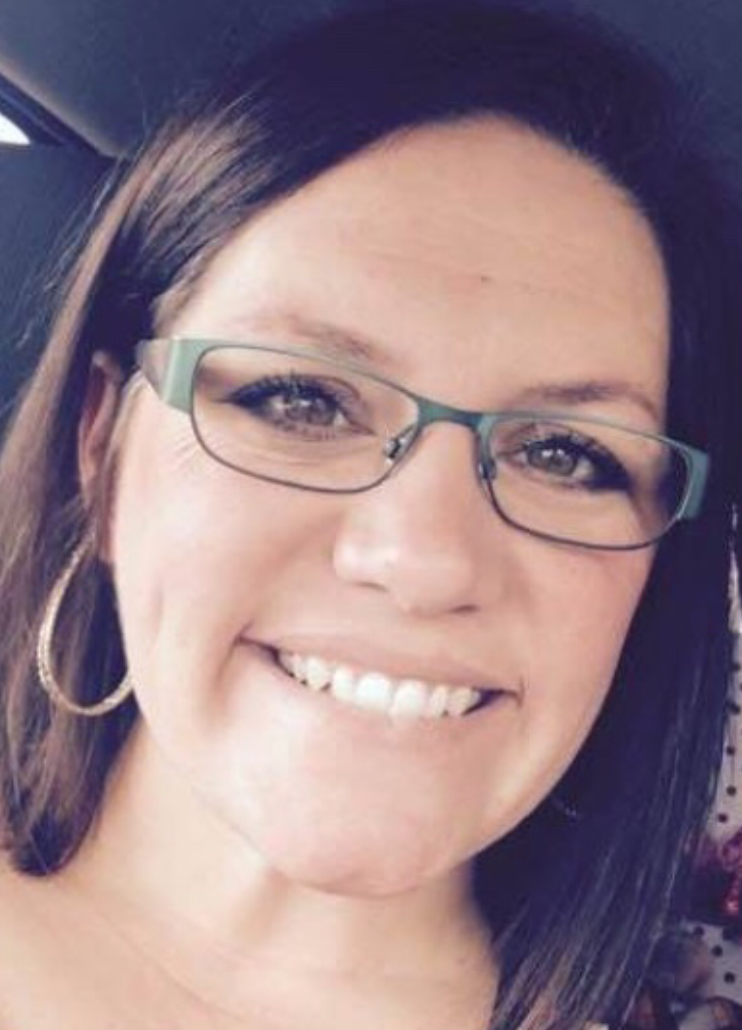 Courtney Zammit Breaux, PrincipalCpl. Michael Middlebrook Elementary